UMW / AZ / PN - 124 / 18     Część B		                                    Wrocław, 07.12.2018 r.NAZWA POSTĘPOWANIAUtrzymanie w stałej sprawności eksploatacyjnej urządzenia i instalacje systemu monitoringu w obiektach UMW ( część B)                                                WYNIK Część BUniwersytet Medyczny we Wrocławiu dziękuje Wykonawcom za udział w ww. postępowaniu.Zgodnie z art. 92 Prawa zamówień publicznych (Pzp), zawiadamiamy o jego wyniku.Kryteriami oceny ofert były:  - Cena realizacji przedmiotu zamówienia                                   – 60 %,- Czas usunięcia awarii od momentu jej zgłoszenia                    – 20 %,- Doświadczenie zawodowe min. 1 serwisanta                               - 20%    w zakresie obsługi  systemu CCTV ( część B).     Zgodnie z treścią art.24aa ust.1 Pzp, Zamawiający najpierw dokonał oceny ofert, a następnie zbadał , czy Wykonawca którego oferta została oceniona jako najkorzystniejsza, nie podlega wykluczeniu oraz spełnia warunki udziału w postępowaniu.Ofertę złożyli następujący Wykonawcy, wymienieni w Tabeli:       II. Informacja o Wykonawcach, którzy zostali wykluczeni.                Wykonawca, którego oferta została oceniona jako najkorzystniejsza, nie podlega wykluczeniu.III. Informacja o Wykonawcach, których oferty zostały odrzucone i o powodach odrzucenia  oferty:         Oferty wykonawców złożone w postępowaniu nie zostały odrzucone.IV. Wybór najkorzystniejszej oferty.       Jako najkorzystniejszą wybrano ofertę Wykonawcy:          Silezjan System Security          Biuro Ochrony Mienia Sp z o.o.          Ul. Centralna 24, 52-114 Wrocław  Ww. Wykonawca  nie został  wykluczony z postępowania i spełnia warunki udziału w postępowaniu, a jego oferta otrzymała największą ilość punktów na podstawie kryteriów oceny ofert, zawartych w SIWZ. Treść oferty Wykonawcy odpowiada treści SIWZ.  V.  Informacja o terminie, po upływie którego umowa może być zawartaZamawiający informuje, że zgodnie z art. 94 ust. 1 pkt 2 ustawy Pzp. umowa z wybranym Wykonawcą   może zostać zawarta w terminie nie krótszym niż 5 dni od dnia przesłania zawiadomienia  o wyborze   najkorzystniejszej oferty, jeżeli zawiadomienie to zostało przesłane przy użyciu środków komunikacji elektronicznej, albo 10 dni – jeżeli zostało przesłane w inny sposób – w przypadku zamówień, których wartość jest mniejsza niż kwoty określone w przepisach wydanych na podstawie art. 11 ust. 8.Kanclerz UMWmgr Iwona Janus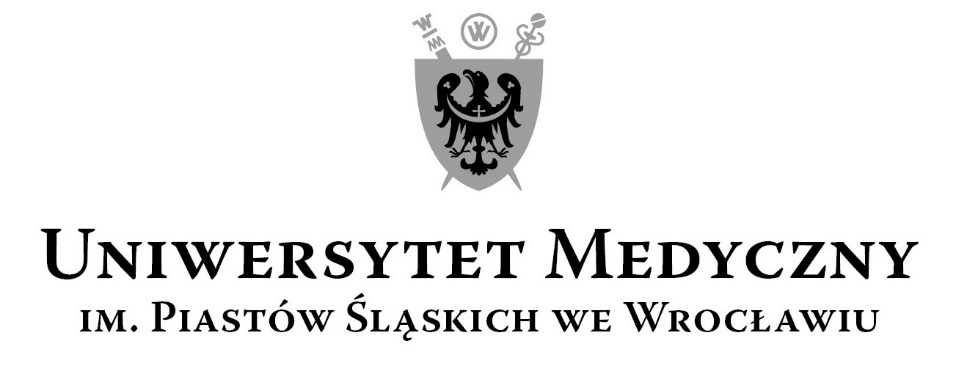 50-367 Wrocław, Wybrzeże L. Pasteura 1Zespół ds. Zamówień Publicznych UMWul. K. Marcinkowskiego 2-6, 50-368 Wrocławfaks 71 / 784-00-45e-mail: jerzy.chadzynski@umed.wroc.pl 50-367 Wrocław, Wybrzeże L. Pasteura 1Zespół ds. Zamówień Publicznych UMWul. K. Marcinkowskiego 2-6, 50-368 Wrocławfaks 71 / 784-00-45e-mail: jerzy.chadzynski@umed.wroc.pl NrWykonawcy, adres Cena realizacji przedmiotu zamówienia brutto w PLNCzas usunięcia awarii od momentu jej zgłoszeniaDoświadczenie zawodowe serwisanta         Łączna punktacja1DB SYSTEMPiotr DąbrowskiUl. J. Piłsudskiego 9550-016 Wrocław61 696,8018,42 pkt.12 godzin20,00 pkt.         15  lat       20,00 pkt.    58,42 pkt.2Silezjan System SecurityBiuro Ochrony Mienia Sp z o.o.Ul. Centralna 2452-114 Wrocław18 942,1060,00 pkt.12 godzin20,00 pkt.         12 lat       15,00 pkt.    95,00 pkt.3Tesla Paweł SzlachtowskiUl. Mieszczańska 1/355-011 Siechnice42 000,0027,06 pkt.12 godzin20,00 pkt.         12 lat       15,00 pkt.    62,06 pkt.4Alsat Arkadiusz BartkowskiUl. Lipska 4/151-003 Wrocław64 058,4017,74 pkt.12 godzin20,00 pkt.          12 lat       15,00 pkt.    52,74 pkt.